FICHE OBSERVATEUR - EXERCICE ATTENTAT/INTRUSION 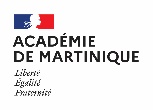 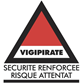 S’ECHAPPERDateHeureEtablissementDurée de l’exerciceModalités d’organisationPersonnel informé de la date de l’exercice :       Oui           NonSignal d’alerte utilisé : ………………………………………………..Nombre d’élèves participant à l’exercice : ………………….Nombre d’adultes participant à l’exercice : ………………..Présence d’observateurs :   Non            Oui : NombrePrésence de :      la Mairie      le SDIS        la Police/Gendarmerie                               Autres (précisez) : ……………………………………………………Personnel informé de la date de l’exercice :       Oui           NonSignal d’alerte utilisé : ………………………………………………..Nombre d’élèves participant à l’exercice : ………………….Nombre d’adultes participant à l’exercice : ………………..Présence d’observateurs :   Non            Oui : NombrePrésence de :      la Mairie      le SDIS        la Police/Gendarmerie                               Autres (précisez) : ……………………………………………………Personnel informé de la date de l’exercice :       Oui           NonSignal d’alerte utilisé : ………………………………………………..Nombre d’élèves participant à l’exercice : ………………….Nombre d’adultes participant à l’exercice : ………………..Présence d’observateurs :   Non            Oui : NombrePrésence de :      la Mairie      le SDIS        la Police/Gendarmerie                               Autres (précisez) : ……………………………………………………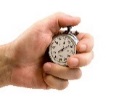 Démarrer le chronomètre à partir de la fin du signal d’alarme :TEMPS passé entre le déclenchement de l’alarme et la mise en sûreté :Démarrer le chronomètre à partir de la fin du signal d’alarme :TEMPS passé entre le déclenchement de l’alarme et la mise en sûreté :Démarrer le chronomètre à partir de la fin du signal d’alarme :TEMPS passé entre le déclenchement de l’alarme et la mise en sûreté :Scénario (préciser la nature de l’attaque, les lieux….) :Rappel : L’exercice se déroule sans effet de surprise. L’utilisation d’arme factice est proscrite. Ne pas exposer les élèves et le personnel à un risque extérieur lors d’un exercice, la sortie sur la voie publique n’est pas physiquement jouée. L’action de s’échapper est réussie dès lors que les accès extérieurs sont atteints sans franchissement.Scénario (préciser la nature de l’attaque, les lieux….) :Rappel : L’exercice se déroule sans effet de surprise. L’utilisation d’arme factice est proscrite. Ne pas exposer les élèves et le personnel à un risque extérieur lors d’un exercice, la sortie sur la voie publique n’est pas physiquement jouée. L’action de s’échapper est réussie dès lors que les accès extérieurs sont atteints sans franchissement.Scénario (préciser la nature de l’attaque, les lieux….) :Rappel : L’exercice se déroule sans effet de surprise. L’utilisation d’arme factice est proscrite. Ne pas exposer les élèves et le personnel à un risque extérieur lors d’un exercice, la sortie sur la voie publique n’est pas physiquement jouée. L’action de s’échapper est réussie dès lors que les accès extérieurs sont atteints sans franchissement.Scénario (préciser la nature de l’attaque, les lieux….) :Rappel : L’exercice se déroule sans effet de surprise. L’utilisation d’arme factice est proscrite. Ne pas exposer les élèves et le personnel à un risque extérieur lors d’un exercice, la sortie sur la voie publique n’est pas physiquement jouée. L’action de s’échapper est réussie dès lors que les accès extérieurs sont atteints sans franchissement.SO=Sans ObjetOUINONSO1ObservationsALERTE / FIN D’ALERTEALERTE / FIN D’ALERTEALERTE / FIN D’ALERTEALERTE / FIN D’ALERTEALERTE / FIN D’ALERTELe signal d’alarme a été entendu par tousL’alarme de fin d’alerte a été entendu par tousS’ECHAPPERS’ECHAPPERS’ECHAPPERS’ECHAPPERS’ECHAPPERL’évacuation s’est faite sans bousculadeLe lieu et l’itinéraire d’évacuation étaient connus pour chaque classeLe comptage s’est effectué sans problèmePrise en charge des personnes en situation de handicapAPPLICATION DES CONSIGNES GENERALESAPPLICATION DES CONSIGNES GENERALESAPPLICATION DES CONSIGNES GENERALESAPPLICATION DES CONSIGNES GENERALESAPPLICATION DES CONSIGNES GENERALESLa cellule de crise a été activéeMise à l’abri de tous les présentsUne main courante a été tenueLa radio a été écoutée sur la bonne fréquenceL’échange entre la cellule de crise et les lieux de mise à l’abri a été maintenuLa communication externe entre la cellule de crise et l’extérieur a été établieRespect des rôlesPoints fortsPoints à améliorerPoints à améliorerPoints à améliorerPoints à améliorer